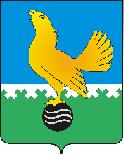 Ханты-Мансийский автономный округ-Юграмуниципальное образованиегородской округ город Пыть-Ях АДМИНИСТРАЦИЯ ГОРОДАтерриториальная комиссия по делам несовершеннолетних и защите их прав                                                                                                  www.pyadm.ru e-mail: adm@gov86.org                                                                                                                                                 e-mail: kdn@gov86org.ruг.   Пыть-Ях,  1 мкр.,  дом  № 5,  кв.  № 80                                                                           р/с 40101810900000010001Ханты-Мансийский автономный округ-Югра                                                                             УФК по ХМАО-ЮгреТюменская      область     628380                                               МКУ Администрация г. Пыть-Яха, л\с 04873033440)тел.  факс  (3463)  46-62-92,   тел. 46-05-89,                                              РКЦ Ханты-Мансийск г. Ханты-Мансийск42-11-90,  46-05-92,  46-66-47                                                                                   ИНН 8612005313   БИК 047162000                                                                                                                    ОКАТМО 71885000 КПП 861201001                                                                                                                                    КБК 04011690040040000140ПОСТАНОВЛЕНИЕ25.07.2018                                                                                                                                   № 221О принимаемых мерах по предупреждению чрезвычайных происшествий с детьми в 1 полугодии 2018 года Актовый зал администрации города Пыть-Яха по адресу: 1 мкр. «Центральный», д. 18а, в 14-30 часов (сведения об участниках заседания указаны в протоколе заседания территориальной комиссии).Заслушав и обсудив информацию по вопросу «О принимаемых мерах по предупреждению чрезвычайных происшествий с детьми», предусмотренному планом работы территориальной комиссии по делам несовершеннолетних и защите их прав при администрации города Пыть-Яха, ТЕРРИТОРИАЛЬНАЯ КОМИССИЯ УСТАНОВИЛА:По данным учреждения здравоохранения в I полугодии 2018 года зарегистрированы 2 суицидальные попытки среди несовершеннолетних:- 1 – медикаментозное отравление;-1 – нанесение порезов. Указанные несовершеннолетние поступили в приемное отделение городской больницы, где им была оказана необходимая помощь, в том числе медицинскими психологами и врачом психиатром (в 2017 году в первом полугодии – 1 оконченный суицид).В отчетном периоде выявлен 1 факт беременности несовершеннолетней (АППГ – 0), а также 1 факт отравления с наркотическим опьянением.В 1 полугодии зарегистрирован один факт отказа от новорожденного ребенка (оформлена опека с дальнейшим усыновлением).На консультативный прием к медицинским психологам обратилось 47 несовершеннолетних в сопровождении законных представителей (медицинскими психологами проведена психодиагностика эмоционального состояния, психологическая коррекция).Систематически  в учреждениях культуры, спорта, молодежной политики, образовательных организациях проводятся инструктажи с сотрудниками по предупреждению и порядку действия при возникновении чрезвычайных ситуаций, проводятся проверки подвалов, чердаков, подсобных помещений, организован контрольно-пропускной режим и режим охраны.В течение I полугодия 2018 года зарегистрировано 6 (АППГ – 1) случаев самовольного ухода детей, в т.ч. из Центра реабилитации несовершеннолетних наркопотребителей БУ «Пыть-Яхский комплексный центр социального обслуживания населения». Местонахождение всех детей было установлено. Вопрос «О совершении самовольного ухода воспитанниками центра реабилитации несовершеннолетних наркопотребителей БУ ХМАО-Югры «Комплексный центр социального обслуживания населения «Гелиос» из образовательных учреждений» был рассмотрен территориальной комиссией (постановление № 85 от 29.03.2018).В I полугодии 2018 года субъектами системы профилактики обеспечивалось исполнение мероприятий по предупреждению чрезвычайных происшествий с несовершеннолетними, по суицидальной превенции, а также направленных на профилактику правонарушений и преступлений, совершаемых в отношении несовершеннолетних, предусмотренных комплексным межведомственным планом мероприятий субъектов системы профилактики безнадзорности и правонарушений несовершеннолетних на 2018 год, утвержденным постановлением № 471 от 27.12.2017, в редакции постановлений № 68 от 14.03.2018 и № 98 от 11.04.2018 (исполнение вышеуказанного плана см. в постановлении № 129 от 25.04.2018).В рамках указанного плана проведены следующие мероприятия, направленные на предупреждение чрезвычайных ситуаций с несовершеннолетними:- беседы в рамках месячника «Здоровые дети – здоровое будущее!», «Профилактика инфекционных заболеваний», «Табак – угроза для человечества»;- проведено 16 индивидуальных бесед с несовершеннолетними (антикризисный кабинет медико-социально-психологической помощи);- акции по профилактике жестокого обращения с детьми;- межклубные мероприятия (спортивные игры, психологический лонгмоб, фотопазл);- организация работы на площадках кратковременного пребывания детей;- изготовлена и распространена наглядная продукция: «Детский травматизм», «Предупредим ожоги у детей», Твое здоровье в твоих руках», «Это нужно знать каждой маме», «Профилактика клещевого энцефалита», «Наркотикам – НЕТ!», «Один дома», «Велосипед и дорога», «Правила поведения детей и подростков на железной дороге», «Детский травматизм в летний период», «Ответственность за наших детей», «В счастливой жизни нет места жестокости», «Поощрение и наказание», «Дарите детям добро!»;- в штатном режиме врачами психиатрами и наркологами проводится работа с несовершеннолетними, попавшими в поле зрения в связи с употреблением алкогольной и спиртосодержащей продукции;- родительские собрания, на которых обсуждены вопросы: «Влияние социальных сетей на психическое развитие несовершеннолетних», «Психологический настрой на сдачу экзаменов»;- рейдовая работа: выезды по месту жительства несовершеннолетних и семьей, находящихся в социально опасном положении (в рамках операции «Подросток», а также плана-графика рейдов на 2018 год, утвержденного постановлением территориальной комиссии);- трудоустроено в свободное от учебы время 220 несовершеннолетних;На основании изложенного, руководствуясь п. 13 ст. 15 Закона Ханты-Мансийского автономного округа-Югры от 12.10.2005 № 74-оз «О комиссиях по делам несовершеннолетних и защите их прав в Ханты-Мансийском автономном округе-Югре и наделении органов местного самоуправления отдельными государственными полномочиями по созданию и осуществлению деятельности комиссий по делам несовершеннолетних и защите их прав»,ТЕРРИТОРИАЛЬНАЯ КОМИССИЯ ПОСТАНОВИЛА:Информации комиссии по делам несовершеннолетних и защите их прав при Правительстве ХМАО-Югры (исх. № 01.22-Исх-1015 от 09.07.2018), МБУ «Центр профилактики употребления психоактивных веществ среди детей и молодежи «Современник» (исх. № 529 от 06.07.2018), отдела по культуре и искусству администрации города Пыть-Яха (исх. № 19-2447 от 05.07.2018), отдела по физической культуре и спорту администрации города Пыть-Яха (исх. № 20-679 от 11.07.2018), отдела опеки и попечительства (исх.№ 21-1175 от 06.07.2018), КУ ХМАО-Югры «Пыть-Яхский центр занятости населения» (исх. № 894 от 04.07.2018), БУ ХМАО-Югры «Пыть-Яхская окружная клиническая больница» (исх. № 3970 от 10.07.2018), принять к сведению.Работу субъектов системы профилактики по предупреждению чрезвычайных происшествий с детьми, в том числе самовольных уходов и суицидальных явлений среди несовершеннолетних в городе Пыть-Яхе по итогам I полугодия 2018 года признать удовлетворительной.Начальнику отдела по осуществлению деятельности территориальной комиссии по делам несовершеннолетних и защите их прав администрации города Пыть-Яха (А.А. Устинов):Обеспечить размещение постановления территориальной комиссии, на официальном сайте администрации города Пыть-Яха в срок до 05.08.2018.Председательствующий на заседании:заместитель председателя территориальной комиссии                               А.А.Устинов	